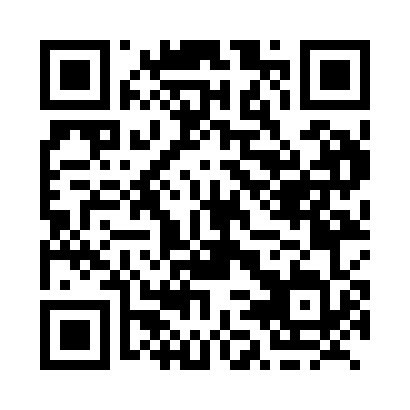 Prayer times for Black Lake, Saskatchewan, CanadaWed 1 May 2024 - Fri 31 May 2024High Latitude Method: Angle Based RulePrayer Calculation Method: Islamic Society of North AmericaAsar Calculation Method: HanafiPrayer times provided by https://www.salahtimes.comDateDayFajrSunriseDhuhrAsrMaghribIsha1Wed3:015:0312:596:168:5710:592Thu3:005:0012:596:189:0011:003Fri2:594:5812:596:199:0211:014Sat2:574:5512:596:219:0411:025Sun2:564:5212:596:229:0711:036Mon2:554:5012:596:239:0911:047Tue2:544:4812:596:259:1111:068Wed2:524:4512:596:269:1411:079Thu2:514:4312:596:279:1611:0810Fri2:504:4012:596:289:1811:0911Sat2:494:3812:596:309:2111:1012Sun2:484:3612:596:319:2311:1113Mon2:464:3312:596:329:2511:1214Tue2:454:3112:596:339:2711:1315Wed2:444:2912:596:359:3011:1416Thu2:434:2712:596:369:3211:1617Fri2:424:2512:596:379:3411:1718Sat2:414:2312:596:389:3611:1819Sun2:404:2112:596:399:3811:1920Mon2:394:1912:596:409:4011:2021Tue2:384:1712:596:429:4211:2122Wed2:374:1512:596:439:4511:2223Thu2:364:1312:596:449:4711:2324Fri2:354:1112:596:459:4811:2425Sat2:354:0912:596:469:5011:2526Sun2:344:081:006:479:5211:2627Mon2:334:061:006:489:5411:2728Tue2:324:041:006:499:5611:2829Wed2:324:031:006:499:5811:2930Thu2:314:011:006:509:5911:3031Fri2:304:001:006:5110:0111:31